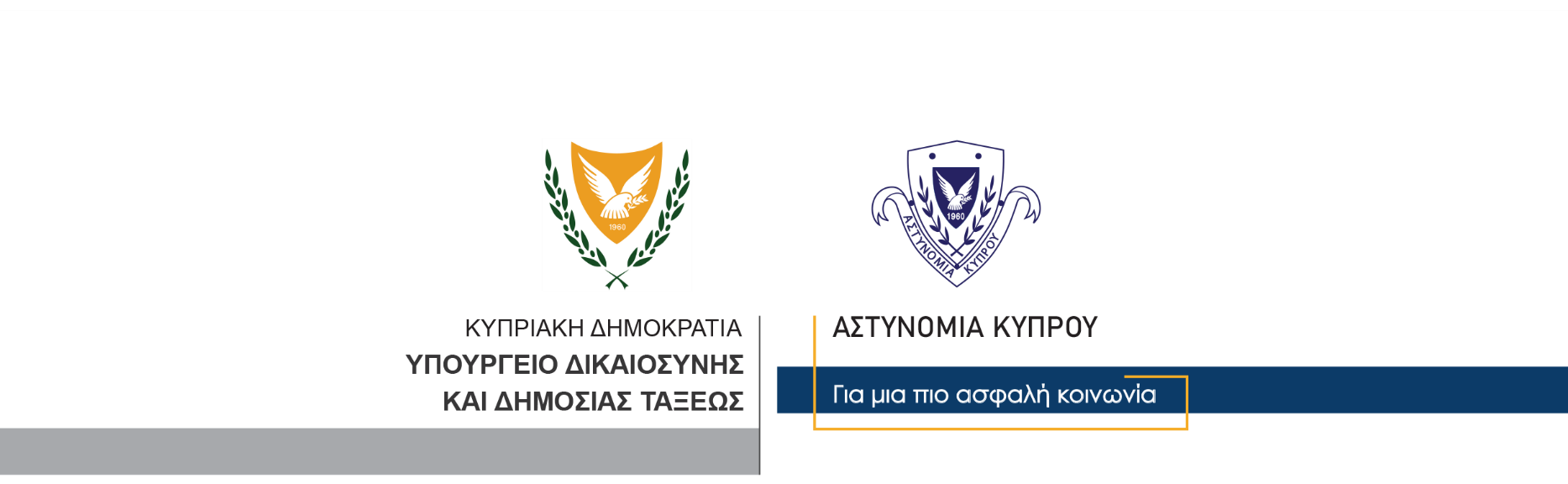 10 Απριλίου, 2024Δελτίο Τύπου 4Εκστρατεία Εκτέλεσης Ενταλμάτων Προστίμου στη ΛευκωσίαΠέραν των 18,700 ενταλμάτων προστίμου εκτελέστηκαν παγκύπρια από την αρχή του χρόνου μέχρι σήμεραΚατά τη διάρκεια εκστρατείας που πραγματοποιήθηκε την περασμένη Δευτέρα  από μέλη του Ουλαμού Εκτέλεσης Ενταλμάτων της Αστυνομικής Διεύθυνσης Λευκωσίας, εκτελέστηκαν συνολικά 177 εντάλματα προστίμου, από τα οποία εισπράχθηκε χρηματικό ποσό πέραν των €95,400. Από την αρχή του χρόνου μέχρι σήμερα εκτελέστηκαν από την Αστυνομία 18,791 εντάλματα προστίμου, παγκύπρια, από τα οποία εισπράχθηκε το χρηματικό ποσό των €3,293,685. Τα εντάλματα που εκτελέστηκαν αφορούν διάφορες κατηγορίες οφειλών όπως για τροχαία και ποινικά αδικήματα, οφειλές στις κοινωνικές ασφαλίσεις και τα δημαρχεία, καθώς επίσης διατροφές και ιδιωτικές ποινικές υποθέσεις.Κλάδος ΕπικοινωνίαςΥποδιεύθυνση Επικοινωνίας Δημοσίων Σχέσεων & Κοινωνικής Ευθύνης